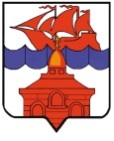 РОССИЙСКАЯ  ФЕДЕРАЦИЯ                    КРАСНОЯРСКИЙ КРАЙТАЙМЫРСКИЙ ДОЛГАНО-НЕНЕЦКИЙ МУНИЦИПАЛЬНЫЙ РАЙОНАДМИНИСТРАЦИЯ СЕЛЬСКОГО ПОСЕЛЕНИЯ ХАТАНГАПОСТАНОВЛЕНИЕ(в редакции постановления Администрации сельского поселения Хатанга от 08.06.2020 № 092-П)Об утверждении Положения о порядкеорганизации доступа к информациио деятельности Администрации сельского поселения Хатанга В соответствии с Федеральным законом от 09.02.2009 г. № 8-ФЗ «Об обеспечении доступа к информации о деятельности государственных органов и органов местного самоуправления», Федеральным законом от 06.11.2003 г. № 131-ФЗ «Об общих принципах организации местного самоуправления в Российской Федерации», руководствуясь пунктом 3 статьи 9 Устава сельского поселения Хатанга, в целях обеспечения порядка доступа к информации о деятельности Администрации сельского поселения Хатанга,ПОСТАНОВЛЯЮ:Утвердить Положение о порядке организации доступа к информации о деятельности Администрации сельского поселения Хатанга, согласно приложению к настоящему  Постановлению.Назначить Отдел делопроизводства и информационного обеспечения Администрации сельского поселения Хатанга (Дуденко Ю. А.) ответственным за организацию доступа к информации о деятельности Администрации сельского поселения Хатанга.Опубликовать Постановление в Информационном бюллетене Хатангского сельского Совета депутатов и Администрации сельского поселения Хатанга и на официальном сайте органов местного самоуправления сельского поселения Хатанга www.hatanga24.ru Настоящее Постановление вступает в силу в день, следующий за днем его официального опубликования.Контроль за исполнением настоящего Постановления оставляю за собой.Временно исполняющая полномочия Главы сельского поселения Хатанга 			                                          А. И. БеттуПриложение к Постановлению Администрациисельского поселения Хатангаот 17.01.2020 г. № 003-ППОЛОЖЕНИЕо порядке организации доступа к информации о деятельности Администрации сельского поселения Хатанга 1. ОБЩИЕ ПОЛОЖЕНИЯ     1.1. Настоящее положение разработано на основании Федерального закона от 9 февраля 2009 года № 8-ФЗ «Об обеспечении доступа к информации о деятельности государственных органов и органов местного самоуправления» (далее – Федеральный закон), Федерального закона от 6 ноября 2003 года № 131-ФЗ «Об общих принципах организации местного самоуправления в Российской Федерации» и определяет порядок обеспечения доступа к информации о деятельности Администрации сельского поселения Хатанга (далее -  орган местного самоуправления).     1.2. Действие настоящего Положения распространяется на отношения, связанные с обеспечением доступа пользователей информацией к информации о деятельности.     1.3. В соответствии с законодательством Российской Федерации, в случаях предусматривающих особенности предоставления отдельных видов информации о деятельности органов местного самоуправления, настоящее Положение применяется с учетом особенностей, регламентируемых этими нормативными правовыми актами Российской Федерации.     1.4. Действие настоящего Положения распространяется на отношения, связанные с предоставлением органами местного самоуправления информации о своей деятельности по запросам редакций средств массовой информации, в части, не урегулированной законодательством Российской Федерации о средствах массовой информации.     1.5. Действие настоящего Положения не распространяется на:     1.5.1. отношения, связанные с обеспечением доступа к персональным данным, обработка которых осуществляется органами местного самоуправления;     1.5.2. порядок рассмотрения обращений граждан;     1.5.3. порядок предоставления в иные государственные органы, органы местного самоуправления информации о своей деятельности в связи с осуществлением указанными органами своих полномочий.     1.6. Основными принципами обеспечения доступа к информации о деятельности органов местного самоуправления являются:     1) открытость и доступность информации о деятельности, за исключением случаев, предусмотренных федеральными законами;     2) достоверность информации о деятельности и своевременность ее предоставления;     3) свобода поиска, получения, передачи и распространения информации о деятельности любым законным способом;     4) соблюдение прав граждан на неприкосновенность частной жизни, личную и семейную тайну, защиту их чести и деловой репутации, права организаций на защиту их деловой репутации при предоставлении информации о деятельности.     1.7. Организация доступа к информации о деятельности органов местного самоуправления осуществляется с учетом требований Федерального закона в порядке, установленном настоящим Положением.     1.8. Доступ к информации о деятельности органов местного самоуправления ограничивается в случаях, если указанная информация отнесена в установленном федеральным законодательством порядке к информации ограниченного доступа.2. ОСНОВНЫЕ ПОНЯТИЯ, ИСПОЛЬЗУЕМЫЕ ДЛЯ ЦЕЛЕЙ НАСТОЯЩЕГО                             ПОЛОЖЕНИЯ2.1. Информация о деятельности - информация (в том числе документированная), созданная в пределах своих полномочий органами местного самоуправления или организациями, им подведомственными (далее - подведомственные организации), либо поступившая в указанные органы и организации. К информации о деятельности относятся муниципальные правовые акты, устанавливающие структуру, полномочия, порядок формирования и деятельности указанных органов и организаций, иная информация, касающаяся их деятельности.2.2. Пользователь информацией - гражданин (физическое лицо), организация (юридическое лицо), общественное объединение, осуществляющие поиск информации о деятельности органов местного самоуправления. Пользователями информацией являются также государственные органы, органы местного самоуправления, осуществляющие поиск указанной информации в соответствии с настоящим Положением.2.3. Запрос - обращение пользователя информацией в устной или письменной форме, в том числе в виде электронного документа, в орган местного самоуправления либо к его должностному лицу о предоставлении информации о деятельности этого органа.2.4. Официальный сайт органа местного самоуправления (далее - официальный сайт) - сайт в информационно-телекоммуникационной сети "Интернет" (далее - сеть "Интернет"), содержащий информацию о деятельности органа местного самоуправления, электронный адрес которого включает доменное имя, права на которое принадлежат органу местного самоуправления. 3. СПОСОБЫ ОБЕСПЕЧЕНИЯ ДОСТУПА К ИНФОРМАЦИИ О ДЕЯТЕЛЬНОСТИ      3.1. Доступ к информации о деятельности обеспечивается в пределах своих полномочий органом местного самоуправления.     3.2. Орган местного самоуправления в целях организации доступа к информации о деятельности определяет уполномоченного сотрудника. Права и обязанности уполномоченного сотрудника устанавливаются муниципальным правовым актом Администрации сельского поселения Хатанга.     3.3. Доступ к информации о деятельности органов местного самоуправления может обеспечиваться следующими способами:     3.3.1. обнародование (опубликование) информации о деятельности органов местного самоуправления в средствах массовой информации;     3.3.2. размещение информации о деятельности органов местного самоуправления в сети «Интернет»;      3.3.3. присутствие граждан (физических лиц), в том числе представителей организаций (юридических лиц), общественных объединений, государственных органов и органов местного самоуправления, на заседаниях коллегиальных органов местного самоуправления;     3.3.4. предоставление пользователям информации по их запросу информации о деятельности органов местного самоуправления.     3.4. Информация о деятельности может предоставляться в устной форме и в виде документированной информации, в том числе в виде электронного документа.     3.5. Форма предоставления информации о деятельности органов местного самоуправления устанавливается Федеральными законами, нормативными правовыми актами Красноярского края, муниципальными правовыми актами. В случае, если форма предоставления информации о деятельности органов местного самоуправления не установлена, она может определяться запросом пользователя информацией. При невозможности предоставления указанной информации в запрашиваемой форме информация предоставляется в том виде, в каком она имеется в органе местного самоуправления.     3.6. Информация о деятельности органов местного самоуправления в устной форме предоставляется пользователям информацией во время приема в Администрации сельского поселения Хатанга. Указанная информация предоставляется также по телефону сотрудником органа местного самоуправления, уполномоченным на ее предоставление. Информация о деятельности может быть передана по сетям связи общего пользования.     3.7. Пользователь информацией имеет право:     1) получать достоверную информацию о деятельности органов местного самоуправления;     2) отказаться от получения информации о деятельности органов местного самоуправления;     3) не обосновывать необходимость получения запрашиваемой информации о деятельности органов местного самоуправления, доступ к которой не ограничен;     4) обжаловать в установленном порядке акты и (или) действия (бездействие) органов местного самоуправления, их должностных лиц, нарушающие право на доступ к информации о деятельности органов местного самоуправления и установленный порядок его реализации;     5) требовать в установленном законом порядке возмещения вреда, причиненного нарушением его права на доступ к информации о деятельности органов местного самоуправления.     3.8. Основными требованиями при обеспечении доступа к информации о деятельности органов местного самоуправления являются:     3.8.1. достоверность предоставляемой информации о деятельности органов местного самоуправления;     3.8.2. соблюдение сроков и порядка предоставления информации о деятельности органов местного самоуправления;     3.8.3. изъятие из предоставляемой информации о деятельности органов местного самоуправления сведений, относящихся к информации ограниченного доступа;     3.8.4. создание Администрацией сельского поселения Хатанга в пределах своих полномочий организационно-технических и других условий, необходимых для реализации права на доступ к информации о деятельности органов местного самоуправления, а также создание муниципальных информационных систем для обслуживания пользователей информацией.4. ПРЕДОСТАВЛЕНИЕ ИНФОРМАЦИИ О ДЕЯТЕЛЬНОСТИ ОРГАНОВ МЕСТНОГО САМОУПРАВЛЕНИЯ     4.1. Обнародование (опубликование) информации о деятельности органов местного самоуправления в средствах массовой информации осуществляется в соответствии с законодательством Российской Федерации о средствах массовой информации. Если для отдельных видов информации о деятельности органов местного самоуправления законодательством Российской Федерации, законодательством Красноярского края, муниципальными правовыми актами предусматриваются требования к опубликованию такой информации, то ее опубликование осуществляется с учетом этих требований. Официальное опубликование муниципальных правовых актов органа местного самоуправления осуществляется в соответствии с установленным законодательством Российской Федерации, законодательством Красноярского края, муниципальными правовыми актами.     4.2. Информация о деятельности органов местного самоуправления в сети «Интернет» содержит:     4.2.1. Общую информацию об органе местного самоуправления, в том числе:     а) наименование и структуру органа местного самоуправления, почтовый адрес, адрес электронной почты (при наличии), номера телефонов справочных служб органа местного самоуправления;     б) сведения о полномочиях органа местного самоуправления, задачах и функциях структурных подразделений указанных органов, а также перечень законов и иных нормативных правовых актов, определяющих эти полномочия, задачи и функции;     д) сведения о руководителях органа местного самоуправления, его структурных подразделений (фамилии, имена, отчества, а также при согласии указанных лиц иные сведения о них);  	   е) перечень подведомственных организаций (при наличии), сведения об их задачах и функциях, а также почтовые адреса, адреса электронной почты (при наличии), номера телефонов справочных служб подведомственных организаций.     4.2.2. Информацию о нормотворческой деятельности органа местного самоуправления, в том числе:     а) муниципальные правовые акты, изданные органом местного самоуправления, включая сведения о внесении в них изменений, признании их утратившими силу, признании их судом недействующими, а также сведения о государственной регистрации, муниципальных правовых актов в случаях, установленных законодательством Российской Федерации;     б) тексты проектов муниципальных правовых актов, внесенных в представительные органы муниципальных образований;     в) информацию о размещении заказов на поставки товаров, выполнение работ, оказание услуг для муниципальных нужд в соответствии с законодательством Российской Федерации о размещении заказов на поставки товаров, выполнение работ, оказание услуг для муниципальных нужд;     г) административные регламенты, стандарты муниципальных услуг;    д) установленные формы обращений, заявлений и иных документов, принимаемых органом местного самоуправления к рассмотрению в соответствии с законами, иными нормативными правовыми актами, муниципальными правовыми актами;     е) порядок обжалования муниципальных правовых актов.     4.2.3. Информацию об участии органа местного самоуправления в целевых и иных программах, международном сотрудничестве, а также о мероприятиях, проводимых органом местного самоуправления, в том числе сведения об официальных визитах и о рабочих поездках руководителей и официальных делегаций органа местного самоуправления.     4.2.4. Информацию о состоянии защиты населения и территорий от чрезвычайных ситуаций и принятых мерах по обеспечению их безопасности, о прогнозируемых и возникших чрезвычайных ситуациях, о приемах и способах защиты населения от них, а также иную информацию, подлежащую доведению органом местного самоуправления до сведения граждан и организаций в соответствии с федеральными законами.     4.2.5. Информацию о результатах проверок, проведенных органом местного самоуправления, в пределах его полномочий, а также о результатах проверок, проведенных в органе местного самоуправления.     4.2.6. Тексты официальных выступлений и заявлений руководителей и заместителей руководителей органа местного самоуправления.     4.2.7. Статистическую информацию о деятельности органа местного самоуправления, в том числе:     а) статистические данные и показатели, характеризующие состояние и динамику развития экономической, социальной и иных сфер жизнедеятельности, регулирование которых отнесено к полномочиям органа местного самоуправления;    б) сведения об использовании органом местного самоуправления бюджетных средств;     в) сведения о предоставленных организациям и индивидуальным предпринимателям льготах, отсрочках, рассрочках, о списании задолженности по платежам в бюджет сельского поселения.     4.2.8. Информацию о кадровом обеспечении органа местного самоуправления, в том числе:     а) порядок поступления граждан на муниципальную службу;     б) сведения о вакантных должностях муниципальной службы, имеющихся в органе местного самоуправления;     в) квалификационные требования к кандидатам на замещение вакантных должностей муниципальной службы;     г) условия и результаты конкурсов на замещение вакантных должностей муниципальной службы;     д) номера телефонов, по которым можно получить информацию по вопросу замещения вакантных должностей в органе местного самоуправления.     4.2.9. Информацию о работе органа местного самоуправления с обращениями граждан (физических лиц), организаций (юридических лиц), общественных объединений, органов местного самоуправления, в том числе:     а) порядок и время приема граждан (физических лиц), в том числе представителей организаций (юридических лиц), общественных объединений, государственных органов, органов местного самоуправления, порядок рассмотрения их обращений с указанием актов, регулирующих эту деятельность;     б) фамилию, имя и отчество руководителя подразделения или иного должностного лица, к полномочиям которых отнесены организация приема лиц, указанных в подпункте «а» настоящего пункта, обеспечение рассмотрения их обращений, а также номер телефона, по которому можно получить информацию справочного характера;     в) обзоры обращений лиц, указанных в подпункте «а» настоящего пункта, а также обобщенную информацию о результатах рассмотрения этих обращений и принятых мерах.     4.3. Перечень информации, размещаемой в сети Интернет, и сроки ее обновления устанавливаются согласно приложению №2.     4.4. Коллегиальные органы местного самоуправления обеспечивают возможность присутствия граждан (физических лиц), в том числе представителей организаций (юридических лиц), общественных объединений, государственных органов и органов местного самоуправления, на своих заседаниях. Присутствие указанных лиц на этих заседаниях осуществляется в соответствии с регламентами органов местного самоуправления или иными муниципальными правовыми актами.     4.5. Органы местного самоуправления в помещениях, занимаемых указанными органами, и иных отведенных для этих целей местах размещают информационные стенды и (или) другие технические средства аналогичного назначения для ознакомления пользователей информацией с текущей информацией о деятельности органа местного самоуправления, которая должна содержать:     4.5.1. порядок работы органа местного самоуправления, включая порядок приема граждан (физических лиц), в том числе представителей организаций (юридических лиц), общественных объединений и органов местного самоуправления;     4.5.2. условия и порядок получения информации от органа местного самоуправления;     4.5.3. сведения, необходимые для информирования пользователей информацией.     4.6. Перечень информации о деятельности органов местного самоуправления, размещаемой на информационных стендах, сроки ее обновления и места размещения стендов определяются нормативным актом органа местного самоуправления.5. ПОРЯДОК ПРЕДОСТАВЛЕНИЯ ИНФОРМАЦИИ О ДЕЯТЕЛЬНОСТИ ОРГАНОВ МЕСТНОГО САМОУПРАВЛЕНИЯ ПО ЗАПРОСУ     5.1. Пользователь информацией имеет право обращаться в органы местного самоуправления с запросом как непосредственно, так и через своего представителя, полномочия которого оформляются в порядке, установленном законодательством Российской Федерации.     5.2. В запросе указываются почтовый адрес, номер телефона и (или) факса либо адрес электронной почты для направления ответа на запрос или уточнения содержания запроса, а также фамилия, имя и отчество гражданина (физического лица) либо наименование организации (юридического лица), общественного объединения, государственного органа, органа местного самоуправления, запрашивающих информацию о деятельности органов местного самоуправления. Анонимные запросы не рассматриваются. В запросе, составленном в письменной форме, указывается также наименование органа местного самоуправления, в который направляется запрос, либо фамилия и инициалы или должность соответствующего должностного лица.     5.3. При составлении запроса используется государственный язык Российской Федерации.     5.4. Запрос, составленный в письменной форме, подлежит регистрации в течение трех дней со дня его поступления в орган местного самоуправления. Запрос, составленный в устной форме, подлежит регистрации в день его поступления с указанием даты и времени поступления.     5.5. Запрос подлежит рассмотрению в тридцатидневный срок со дня его регистрации, если иное не предусмотрено законодательством Российской Федерации. В случае, если предоставление запрашиваемой информации невозможно в указанный срок, в течение семи дней со дня регистрации запроса пользователь информацией уведомляется об отсрочке ответа на запрос с указанием ее причины и срока предоставления запрашиваемой информации, который не может превышать пятнадцать дней сверх установленного настоящим Положением срока для ответа на запрос.     5.6. Если запрос не относится к деятельности органа местного самоуправления, в которые он направлен, то в течение семи дней со дня регистрации запроса он направляется в государственный орган или орган местного самоуправления, к полномочиям которых отнесено предоставление запрашиваемой информации. О переадресации запроса в этот же срок сообщается направившему запрос пользователю информацией. В случае, если орган местного самоуправления не располагает сведениями о наличии запрашиваемой информации в другом государственном органе, органе местного самоуправления, об этом также в течение семи дней со дня регистрации запроса сообщается направившему запрос пользователю информацией.     5.7. Органы местного самоуправления вправе уточнять содержание запроса в целях предоставления пользователю информацией необходимой информации о деятельности указанных органов.     5.8. Требования настоящего Положения к запросу в письменной форме и ответу на него применяются к запросу, поступившему в орган местного самоуправления по сети Интернет, а также к ответу на такой запрос.     5.9. Информация о деятельности органов местного самоуправления по запросу предоставляется в виде ответа на запрос, в котором содержится или к которому прилагается запрашиваемая информация либо в котором содержится мотивированный отказ в предоставлении указанной информации. В ответе на запрос указываются наименование, почтовый адрес органа местного самоуправления, должность лица, подписавшего ответ, а также реквизиты ответа на запрос (регистрационный номер и дата).     5.10. При ответе на запрос используется государственный язык Российской Федерации. Возможность использования при ответе на запрос, поступивший в орган местного самоуправления, других языков народов Российской Федерации определяется законодательством субъекта Российской Федерации.     5.11. При запросе информации о деятельности органов местного самоуправления, опубликованной в средствах массовой информации, либо размещенной в сети Интернет, в ответе на запрос орган местного самоуправления могут ограничиться указанием названия, даты выхода и номера средства массовой информации, в котором опубликована запрашиваемая информация, и (или) электронного адреса официального сайта, на котором размещена запрашиваемая информация.     5.12. В случае, если запрашиваемая информация относится к информации ограниченного доступа, в ответе на запрос указываются вид, наименование, номер и дата принятия акта, в соответствии с которым доступ к этой информации ограничен. В случае, если часть запрашиваемой информации относится к информации ограниченного доступа, а остальная информация является общедоступной, орган местного самоуправления обязан предоставить запрашиваемую информацию, за исключением информации ограниченного доступа.     5.13. Ответ на запрос подлежит обязательной регистрации.     5.14. Информация о деятельности органов местного самоуправления не предоставляется в случае, если суть запроса не позволяет установить запрашиваемую информацию о деятельности органов местного самоуправления, а именно:1) содержание запроса не позволяет установить запрашиваемую информацию о деятельности органов местного самоуправления;2)  в запросе не указан почтовый адрес, адрес электронной почты или номер факса для направления ответа на запрос либо номер телефона, по которому можно связаться с направившим запрос пользователем информацией;3) запрашиваемая информация не относится к деятельности органов местного самоуправления, в которые поступил запрос;4) запрашиваемая информация относится к информации ограниченного доступа;5) запрашиваемая информация ранее предоставлялась пользователю информацией;6) в запросе ставится вопрос о правовой оценке актов органом местного самоуправления, проведении анализа деятельности государственного органа, его территориальных органов, органа местного самоуправления либо подведомственных организаций или проведении иной аналитической работы, непосредственно не связанной с защитой прав направившего запрос пользователя информацией.     5.15. Орган местного самоуправления вправе не предоставлять информацию о своей деятельности по запросу, если эта информация опубликована в средстве массовой информации или размещена в сети Интернет.     5.16. Пользователю информацией предоставляется на бесплатной основе информация о деятельности органов местного самоуправления:     5.16.1. передаваемая в устной форме;     5.16.2. размещаемая органом местного самоуправления в сети «Интернет», а также в отведенных для размещения информации о деятельности органов местного самоуправления местах;     5.16.3. затрагивающая права и установленные законодательством Российской Федерации обязанности заинтересованного пользователя информацией;     5.16.4. иная установленная законом информация о деятельности органов местного самоуправления, а также иная установленная муниципальными правовыми актами информация о деятельности органов местного самоуправления.     5.17. Плата за предоставление информации о деятельности органов местного самоуправления взимается в случае ее предоставления по запросу, если объем запрашиваемой и полученной информации превышает определенный Правительством Российской Федерации объем информации, предоставляемой на бесплатной основе. Порядок взимания платы устанавливается Постановлением Правительства Российской Федерации от 24.10.2011г. № 860 «Об утверждении правил взимания платы о предоставлении информации о деятельности государственных органов и органов местного самоуправления».     5.18. В случае, предусмотренном п. 5.17 настоящего Положения, пользователем информацией оплачиваются расходы на изготовление копий запрашиваемых документов и (или) материалов, а также расходы, связанные с их пересылкой по почте.     5.19. Орган местного самоуправления, предоставивший информацию, содержащую неточные сведения, обязан безвозмездно по письменному заявлению пользователя информацией, которое должно быть мотивировано, устранить имеющиеся неточности.6. ОТВЕТСТВЕННОСТЬ ЗА НАРУШЕНИЕ ПОРЯДКА ДОСТУПА К ИНФОРМАЦИИ О ДЕЯТЕЛЬНОСТИ ОРГАНОВ МЕСТНОГО САМОУПРАВЛЕНИЯ     6.1. Решения и действия (бездействие) Администрации сельского поселения Хатанга, ее сотрудников, нарушающие право на доступ к информации о деятельности органов местного самоуправления, могут быть обжалованы в вышестоящий орган либо в суд.     6.2. Если в результате неправомерного отказа в доступе к информации о деятельности органов местного самоуправления, либо несвоевременного ее предоставления, либо предоставления заведомо недостоверной или не соответствующей содержанию запроса информации пользователю информацией были причинены убытки, такие убытки подлежат возмещению в соответствии с гражданским законодательством Российской Федерации.Приложение № 2к Постановлению Администрациисельского поселения Хатанга	от   17.01.2020 г. № 003-П                                                                                                         (в редакции постановления                                                                                                         Администрации сельского поселения                                                                                                         Хатанга от 08.06.2020 № 003-П)ПЕРЕЧЕНЬ информации о деятельности Администрации сельского поселения Хатанга, размещаемой в сети интернет  17.01.2020 г.№ 003 - П№ ппНаименование информацииСроки обновления (периодичность размещения)1Общая информация об органе местного самоуправления, в том числе:- наименование и структура, почтовый адрес, адрес электронной почты, номера телефонов справочных служб;- сведения о полномочиях (перечень вопросов местного значения), задачах и функциях структурных подразделений, а также перечень законов и иных нормативных правовых актов, определяющих эти полномочия, задачи и функции;- перечень подведомственных организаций (при наличии), сведения об их задачах и функциях, а также почтовые адреса, адреса электронной почты (при наличии), номера телефонов справочных служб подведомственных организаций;- сведения о руководителях органа местного самоуправления и структурных подразделений, руководителях подведомственных организаций (фамилии, имена, отчества, а также при согласии указанных лиц иные сведения о них).Поддерживается в актуальном состоянии2Муниципальные нормативные правовые акты, включая сведения о внесении в них изменений, признании их утратившими силу, признании их судом недействующими, а также сведения о государственной регистрации нормативных правовых актов, муниципальных правовых актов в случаях, установленных законодательством Российской ФедерацииПоддерживается в актуальном состоянии3Тексты проектов муниципальных нормативных правовых актов, внесенных в представительный органПоддерживается в актуальном состоянии4Сведений об Административных регламентах и стандартах муниципальных услугПоддерживается в актуальном состоянии5Информация о формах обращений, заявлений и иных документов, принимаемых к рассмотрению в соответствии с законами и иными нормативными правовыми актами, муниципальными правовыми актамиПоддерживается в актуальном состоянии6Информация о порядке обжалования нормативных правовых актов и иных решений, принятых органами местного самоуправленияПоддерживается в актуальном состоянии7Информация об участии органа местного самоуправления в целевых и иных программах, международном сотрудничестве, а также о мероприятиях, проводимых органом местного самоуправления, в том числе сведения об официальных визитах и о рабочих поездках Главы сельского поселения Поддерживается в актуальном состоянии8Информация о состоянии защиты населения и территорий от чрезвычайных ситуаций и принятых мерах по обеспечению их безопасности, о прогнозируемых и возникших чрезвычайных ситуациях, о приемах и способах защиты населения от них.Поддерживается в актуальном состоянии9Ежегодные планы проверок и внесенные в них изменения (при наличии), проводимые отделами Администрации сельского поселения Хатанга.Информация о результатах проверок, проведенных в рамках муниципального контроля отделами Администрации, подведомственными организациями, в пределах их полномочий. Сведения о результатах проверок, проведенных в Администрации сельского поселения Хатанга, подведомственных организациях                          Поддерживается в актуальном состоянии10Тексты официальных выступлений и заявлений Главы сельского поселенияПоддерживается в актуальном состоянии11Статистическая информация о деятельности органа местного самоуправления, в том числе:- статистические данные и показатели, характеризующие состояние и динамику развития экономической, социальной сфер жизнедеятельности;- сведения об использовании органом местного самоуправления и подведомственными ей организациями выделяемых бюджетных средств;- сведения о предоставленных организациям и индивидуальным предпринимателям льготах, отсрочках, рассрочках, о списании задолженности по платежам в бюджеты бюджетной системы Российской Федерации.Поддерживается в актуальном состоянии12Информация о кадровом обеспечении, в том числе:- порядок поступления граждан на муниципальную службу;- сведения о вакантных должностях муниципальной службы;- квалификационные требования к кандидатам на замещение вакантных должностей муниципальной службы;- условия и результаты конкурсов на замещение вакантных должностей муниципальной службы;- номера телефонов, по которым можно получить информацию по вопросу замещения вакантных должностей в органе местного самоуправления.Поддерживается в актуальном состоянии13Информация о работе органа местного самоуправления с обращениями граждан (физических лиц), организаций (юридических лиц), общественных объединений, государственных органов, органов местного самоуправления, в том числе:- порядок и время приема граждан (физических лиц), в том числе представителей организаций (юридических лиц), общественных объединений, государственных органов, органов местного самоуправления, порядок рассмотрения их обращений с указанием актов, регулирующих эту деятельность;- фамилия, имя и отчество должностных лиц органа местного самоуправления, к полномочиям которых отнесены организация приема физических и юридических лиц, общественных объединений, государственных органов и органов местного самоуправления, а также номер телефона, по которому можно получить информацию справочного характера;- обзоры обращений граждан в орган местного самоуправления, а также обобщенная информация о результатах рассмотрения этих обращений и принятых мерах.Поддерживается в актуальном состоянии